KISI-KISI UAS PRAKTIKUM ALGORITMA PEMROGRAMAN 2- KELAS G -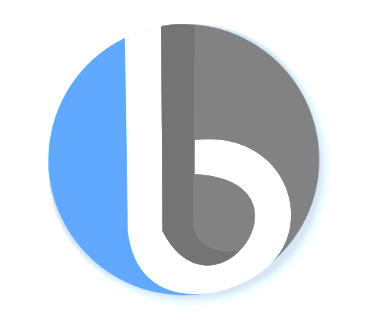 Sekolah Tinggi Teknik - PLN Jakarta 2016Dengan menggunakan struktur array, function, looping dan struct. Buatlah kode program sehingga dapat menghasilkan output yang sesuai dengan gambar.  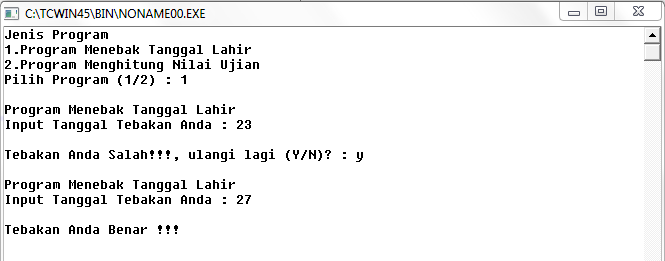 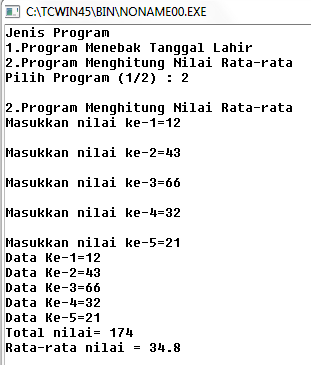 Dengan menggunakan nested struct, buatlah source code program, sehingga menghasilkan output seperti gambar dibawah ini : 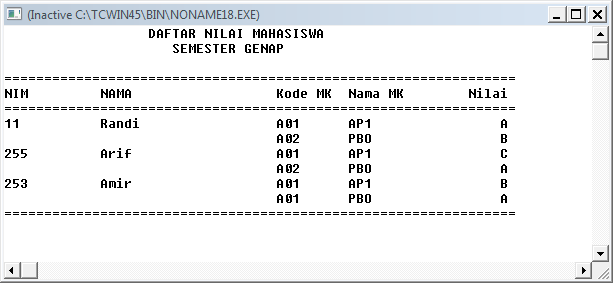 Buatlah source code dengan memanfaatkan library fstream.h/ operasi file sehingga  menghasilkan output seperti gambar dibawah ini : 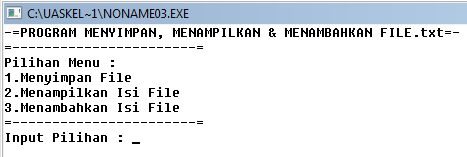 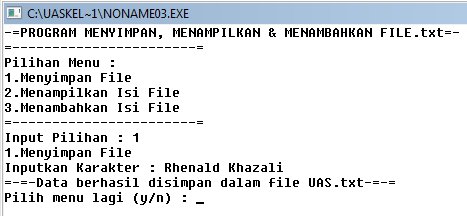 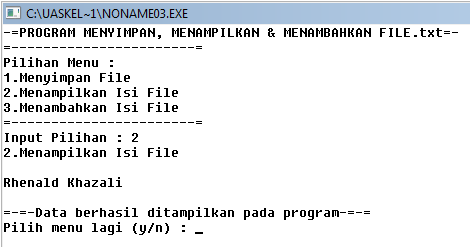 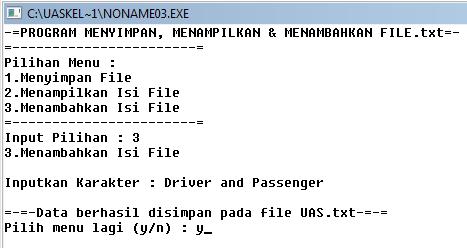 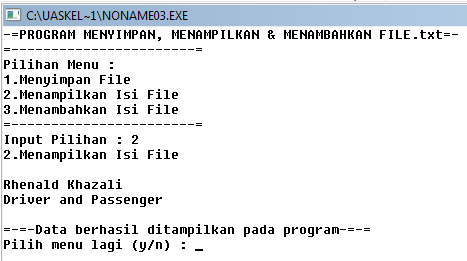 